МБУ ДО «Центр детского творчества Автозаводского района» стал лауреатом Всероссийского конкурса «500 лучших образовательных организаций страны – 2022»МБУ ДО «Центр детского творчества Автозаводского района» стал лауреатом Всероссийского конкурса «500 лучших образовательных организаций страны – 2022» в номинации «Лучшая организация дополнительного образования детей - 2022». Конкурс проходил в рамках IV Всероссийского педагогического съезда «Моя страна».Поздравляем коллектив Центра, обучающихся и их родителей! Желаем дальнейших успехов!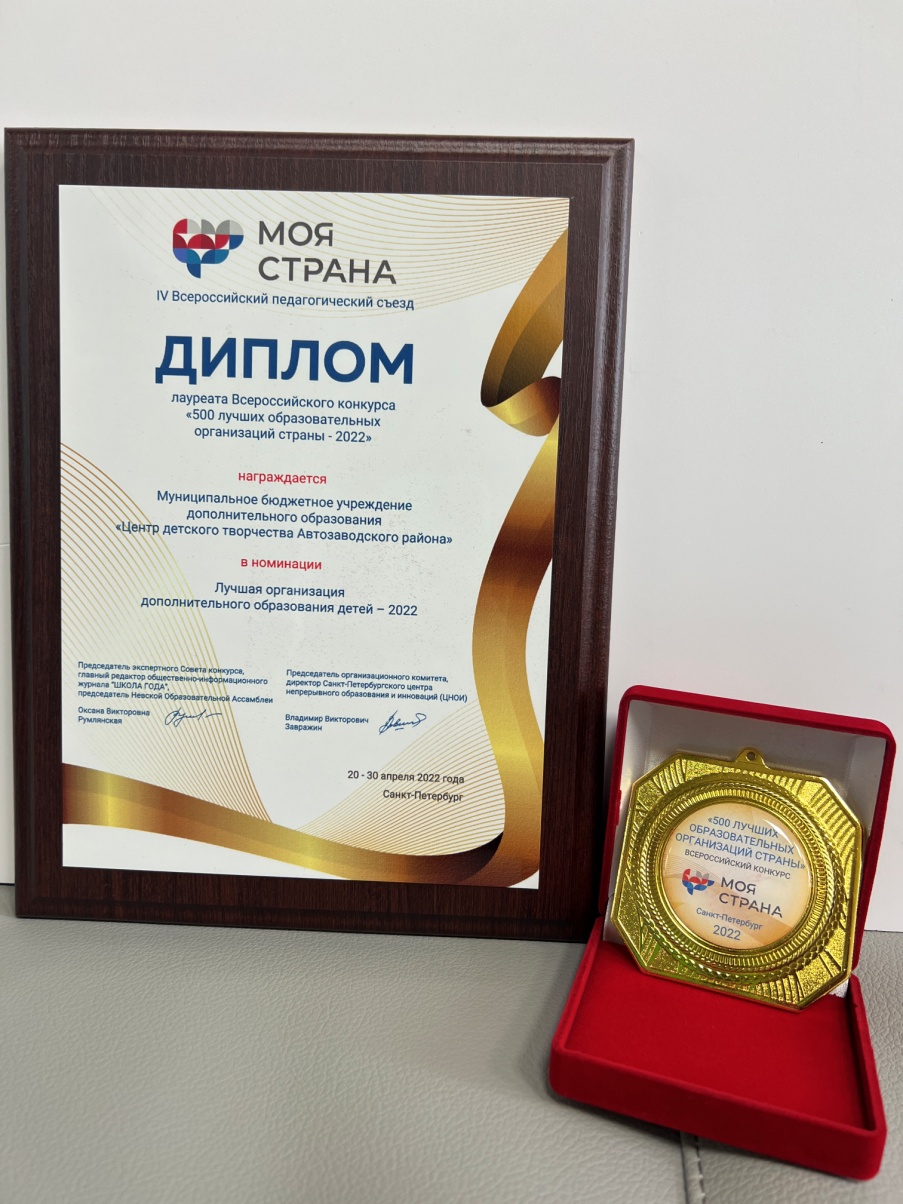 